BASIC BEGINNINGS PRESCHOOL“Where Quality Education Begins” 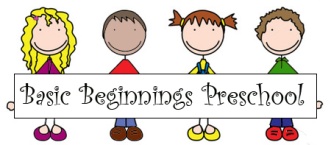 SUMMER PRESCHOOLJune 1, 2020– July 31, 2020Get a jump start on school for next year!  Enroll in our summer enrichment classes.QUESTIONS?Contact Kelli at 721-7946I give Acrobatic Academy Fitness & Education Center, Inc. and/or any companies representing Acrobatic Academy, permission to call my cell phone for business purposes     --------------------------------------------------------------------------------------------------------------------------------------------------------------------------------Basic Beginnings Summer RegistrationJune 1, 2021 – July 30, 2021							MONTHLY FEES		4-5 year old class	M/W/F	12:30-3:00 PM		$100.00	Pre-K Enrichment/Kindergarten ReadinessThis class will begin blending letter sounds, recognizing basic sight words, begin simple addition and subtraction and learn to tell time to the hour.2 ½ - 3 yr old class	M/W/F	9:00 AM-11:30 AM	$90.00	Preschool EnrichmentThis class will review the basic preschool concepts of shapes, colors and counting through nursery rhyme exploration.  Students will learn two new nursery rhymes each week and academics will be integrated into each related activity.Student Name__________________________________     [M] [F]   Student Age__________   Birthdate________________________Mother’s Name:________________________________________    Father’s Name: ________________________________________Mother’s Cell: _________________________________________    Father’s Cell: _________________________________________E-mail address: ______________________________________________________________________________________________Address:_________________________________________________________________  City: ______________________________ Zip: ____________________     Home Phone: ___________________________REGISTRATION FEE: $30.00 (non-refundable)	Date Enrolled___________________________________		Amount Paid:_______________CASH           VISA/MC      CHECK # _______________Current Student					New Student - Enrollment packet given – Yes / NoStart Date: ______________				*Times and classes subject to change based on enrollment.Visit our website at Basicbeginningspreschool.com